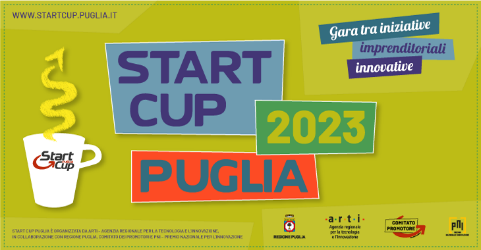 Agenzia Regionale per la Tecnologia e l’InnovazioneBusiness Plan Competition “START CUP PUGLIA” – Edizione 2023PREMIO REGIONALE PER L’INNOVAZIONESCHEDA DI PRENOTAZIONE DELLA SESSIONE DI ACCOMPAGNAMENTO PROGETTUALE – PRIMA FASEIl sottoscritto Cognome Nome, nato a Città (Provincia), Nazione il xx/xx/xxxx e residente a Città (Provincia), Nazione all’indirizzo Via (o altro) n. civico, CAP codice CAP, chiede di partecipare ad una sessione di accompagnamento progettuale, in modalità online, al fine di ottenere indicazioni e suggerimenti per la strutturazione di un Business Plan da presentare eventualmente alla Start Cup Puglia 2023.L’idea di business è la seguente (max 500 caratteri, spazi inclusi):____________________________________________________________________________________________________________________________________________________________________________________________________________________________________________________________Denominazione dell’idea di business ______________________________________________________ Settore di appartenenza della business idea (barrare solo una opzione fra le seguenti quattro). Si ricorda che la tecnologia principale descritta nel precedente campo “l’idea di business” determina il settore di appartenenza: Life Science-MedTech                   ICT                     Cleantech & Energy                      IndustrialNumero di eventuali altri co-autori (escluso il richiedente) dell’idea di business sopra descritta: numero   Indirizzo e.mail 1 per eventuali comunicazioni  ____________________________________Indirizzo e.mail 2 per eventuali comunicazioni  ____________________________________Telefono 1 per eventuali comunicazioni             ____________________________________Telefono 2 per eventuali comunicazioni             ____________________________________Il sottoscritto, ai sensi dell’art. 13 del d. lgs. 196/2003 “Codice in materia di protezione dei dati personali”, nonché dell’art. 13 del regolamento UE 2016/679 “Regolamento generale sulla protezione dei dati”, dichiara di essere a conoscenza delle finalità e delle modalità del trattamento dei dati consapevolmente forniti nella presente scheda e di autorizzarne l’utilizzo e l’archiviazione in banca dati.                                                                                           Il richiedente                                                                                               ________________________                                                                                                                                      Firma (scansionata o digitale)  